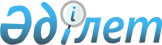 О выделении средств из резерва Правительства Республики КазахстанПостановление Правительства Республики Казахстан от 15 ноября 2004 года N 1200      Правительство Республики Казахстан ПОСТАНОВЛЯЕТ: 

      1. Выделить Управлению делами Президента Республики Казахстан из резерва Правительства Республики Казахстан, предусмотренного в республиканском бюджете на 2004 год на ликвидацию чрезвычайных ситуаций природного и техногенного характера и иные непредвиденные расходы, 800000000 (восемьсот миллионов) тенге для художественного оформления и приобретения специальной столовой посуды и приборов для Резиденции Президента Республики Казахстан и Дома Правительства Республики Казахстан на левом берегу реки Ишим, и обеспечения Главы государства специальными видами связи. 

      2. Министерству финансов Республики Казахстан в установленном порядке осуществить контроль за целевым использованием выделенных средств. 

      3. Настоящее постановление вступает в силу со дня подписания.       Премьер-Министр 

      Республики Казахстан 
					© 2012. РГП на ПХВ «Институт законодательства и правовой информации Республики Казахстан» Министерства юстиции Республики Казахстан
				